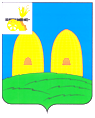 А Д М И Н И С Т Р А Ц И ЯМУНИЦИПАЛЬНОГО ОБРАЗОВАНИЯ«РОСЛАВЛЬСКИЙ РАЙОН» СМОЛЕНСКОЙ ОБЛАСТИП О С Т А Н О В Л Е Н И Еот 07.09.2018  №1575О внесении изменений в Порядок проведения экспертизы муниципальных нормативных правовых актов муниципального образования «Рославльский район» Смоленской области, затрагивающих вопросы осуществления предпринимательской и инвестиционной деятельности, в целях выявления положений, необоснованно затрудняющих осуществление предпринимательской и инвестиционной деятельности В целях определения сроков устранения разногласий и доработки  муниципальных нормативных правовых актов муниципального образования «Рославльский район» Смоленской области по результатам проведения экспертизы, Администрация муниципального образования «Рославльский район» Смоленской областип о с т а н о в л я е т:1. Внести в Порядок проведения экспертизы муниципальных нормативных правовых актов муниципального образования «Рославльский район» Смоленской области, затрагивающих вопросы осуществления предпринимательской и инвестиционной деятельности, в целях выявления положений, необоснованно затрудняющих осуществление предпринимательской и инвестиционной деятельности, утвержденный постановлением Администрации муниципального образования «Рославльский район» Смоленской области от 30.03.2017 № 603, следующие изменения:1) абзац четвертый пункта 6 признать утратившим силу;2) в пункте 8 слова «в разделе «В помощь инвестору» во вкладке «Оценка регулирующего воздействия (ОРВ)» заменить словами «в разделе «Оценка регулирующего воздействия (ОРВ)»;3) в абзаце втором пункта 10 слова «в разделе «В помощь инвестору» во вкладке «Оценка регулирующего воздействия (ОРВ)» заменить словами «в разделе «Оценка регулирующего воздействия (ОРВ)»;4) в пункте 13 слова «в разделе «В помощь инвестору» во вкладке «Оценка регулирующего воздействия (ОРВ)» заменить словами «в разделе «Оценка регулирующего воздействия (ОРВ)»;5) абзац первый пункта 15 изложить в следующей редакции:«15. Разрешение разногласий, не устраненных в срок не позднее 10 рабочих дней со дня представления структурным подразделением, являющимся разработчиком муниципального нормативного правового акта, в уполномоченный орган информации, содержащей перечень разногласий, возникающих по результатам проведения экспертизы НПА, осуществляется рабочей группой по оценке регулирующего воздействия проектов муниципальных нормативных правовых актов и экспертизе муниципальных нормативных правовых актов муниципального образования «Рославльский район» Смоленской области, затрагивающих вопросы осуществления предпринимательской и инвестиционной деятельности в муниципальном образовании «Рославльский район» Смоленской области (далее - рабочая группа), с участием представителя структурного подразделения, являющегося разработчиком муниципального нормативного правового акта, на основании рассмотрения НПА, заключения и перечня разногласий, представленных разработчиком НПА в уполномоченный орган.»;6) в абзаце втором пункта 16 слова «в разделе «В помощь инвестору» во вкладке «Оценка регулирующего воздействия (ОРВ)» заменить словами «в разделе «Оценка регулирующего воздействия (ОРВ)»;7) дополнить пунктом 17 следующего содержания:«17.Структурное подразделение, являющееся разработчиком муниципального нормативного правового акта, в срок не позднее одного месяца после направления в уполномоченный орган информации о принимаемых мерах по устранению замечаний в случае согласия с выводами, указанными в заключении, или после разрешения разногласий, возникших в результате проведения экспертизы, в случае несогласия с выводами, указанными в заключении, вносит соответствующие изменения в нормативный правовой акт согласно решению рабочей группы.».2. Настоящее постановление подлежит размещению на официальном сайте Администрации муниципального образования «Рославльский район» Смоленской области в информационно-телекоммуникационной сети «Интернет».3. Контроль исполнения настоящего постановления возложить на заместителя Главы муниципального образования «Рославльский район» Смоленской области В.В. Клевцова.Глава муниципального образования «Рославльский район» Смоленской области                                          В.М. НовиковН.В. Гаращенко«____»___________2018г.Отп. 1 экз. – в делоИсполнитель:Л.В. Володченкова«____» __________2018г.Структурные подразделения Администрации муниципального образования «Рославльский район» Смоленской областиРазработчик:Е.П. Кузьмишкина«____»___________2018г.Визы:В.В. Клевцов«____»___________2018г.Структурные подразделения Администрации муниципального образования «Рославльский район» Смоленской области